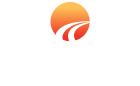 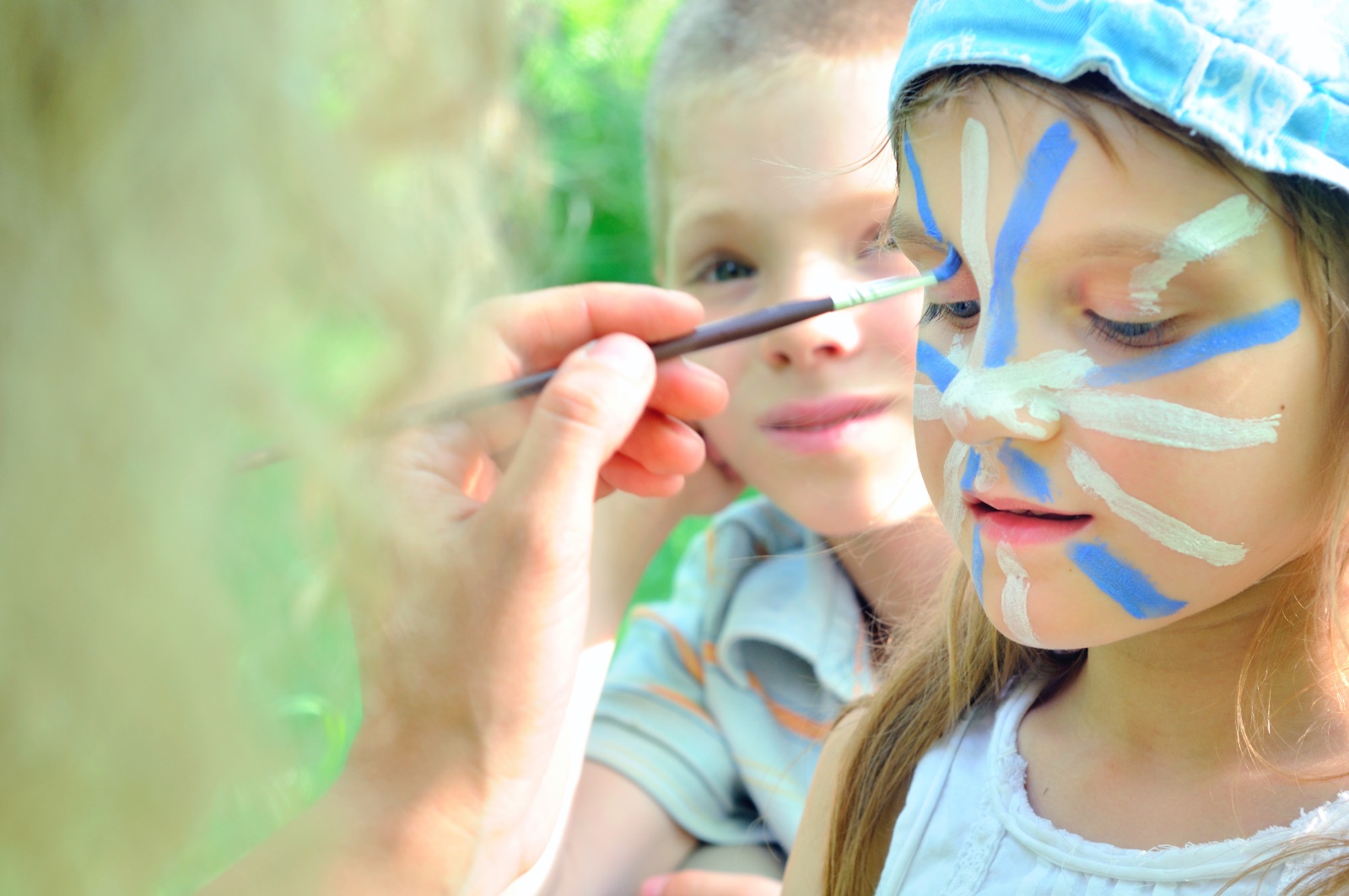 Summer School Holidays December 2017 January 2018AT DISCOVERY PARKS – Maidens InnDATETIMEACTIVITYVENUECOST27/12/17 – 1/1/18All dayColouring Competition Drawn 1/1/18 ReceptionFree27/12/17 – 1/1/18All dayCount the lollies in the jarReceptionFree27/12/1711amNature Scavenger HuntReceptionFree27/12/17TBAWater Aerobics -  Please book in at ReceptionMaidens Inn Pool$5.0028/12/1710-12pmBillabong Ranch Pony RidesAround The LakeFree29/12/1710.30-11.30Craft Morning Frisbee & Handbag Colouring In – Please Book in at ReceptionMovie RoomFree29/12-178.00pmOutdoor MovieAround LakeFree30/12/1711-12pmTwisted Science – Get SlimCottonwood Camp KitchenFree2/1/18 – 8/1/18All dayColouring Competition Drawn 8/1/18ReceptionFree2/1/18 – 8/1/18All dayCount the lollies in the jarReceptionFree3/01/1810.30 -11.30 Craft Morning Canvas Hand PrintsMaidens Camp KitchenFree04/01/1811-12pmTwisted Science Wacky WormsAround the LakeFree04/01/18TBAWater Aerobics - Please book in at ReceptionMaidens Inn Pool$5.005/1/1810.30-11.30Biscuit Decorating - Please book in at receptionCottonwood Camp KitchenFree5/1/188pmOutdoor MovieAround LakeFree8/1/18 – 13/1/18All dayColouring Competition Drawn 13/1/18ReceptionFree8/1/1810.30-12.30Billabong Ranch Camel RidesAround The LakeFree9/1/18 1.00-4.00pmFace PaintingMaidens Camp KitchenFree10/1/1811am -12pmLeigh’s ReptilesAround The Lake Free11/1/1811am-12pmTwisted Science – Bubble ManiaCottonwood Camp KitchenFree12/1/1810:30 – 11:30People BingoCottonwood Camp KitchenFree13/1/1810:30-11:30Craft Morning Grow a Grass HeadNear ReceptionFree15/1/18 – 25/1/18All dayColouring Competition Drawn 25/1/18ReceptionFree18/1/18 11am-12pmLeigh’s ReptilesAround The LakeFree26/1/1811:30-12:30Sausage SizzleNear ReceptionFree26/1/18All day Chalk Drawing At your site / cabinFree